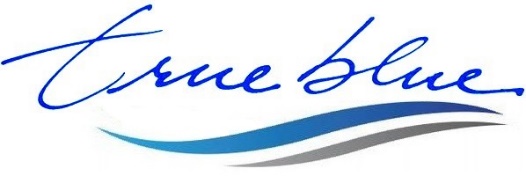 10.08KW Solar Power Off Grid SystemAverage power capacity:58.766kwh per day (PSH=5.83Hrs) Batteries power capacity:5.42kwh per day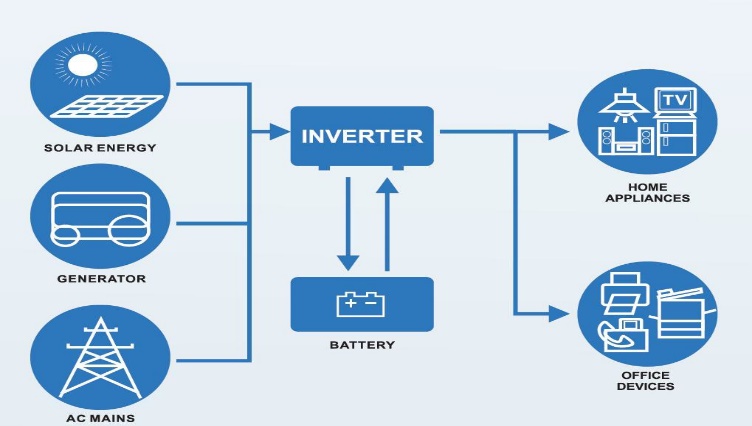 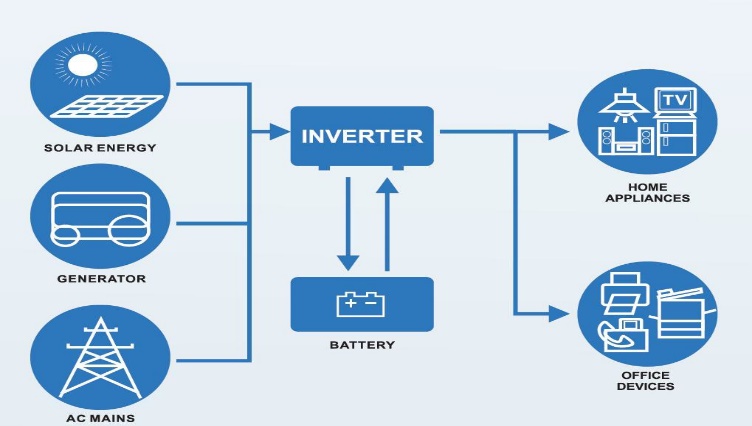 Model: TBIBSM10.08KW-OffType:  Off GridOutput Power: 10.08KWDate: 2023/9/27Output Voltage: 220V 50/60hz Single phaseQuotation Valid: 10 DaysItem	Article	Pitcure	Specification	Quantity	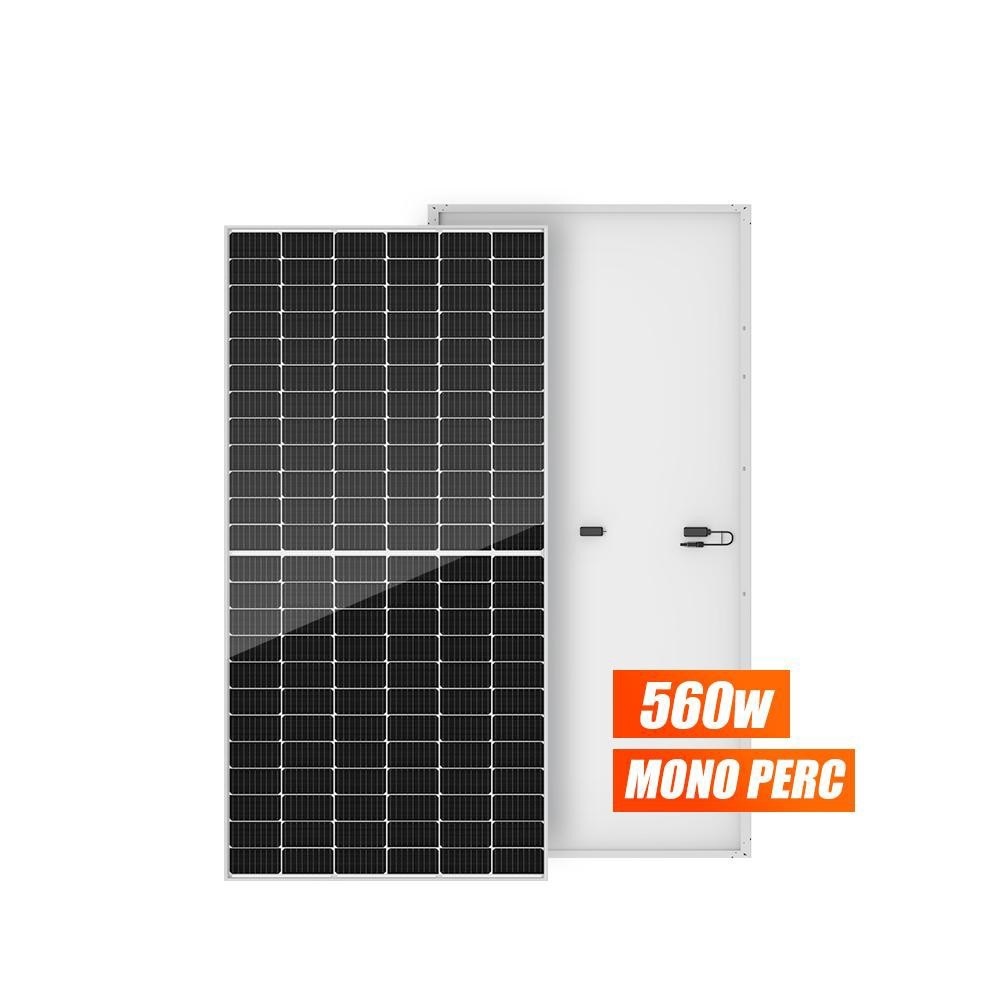 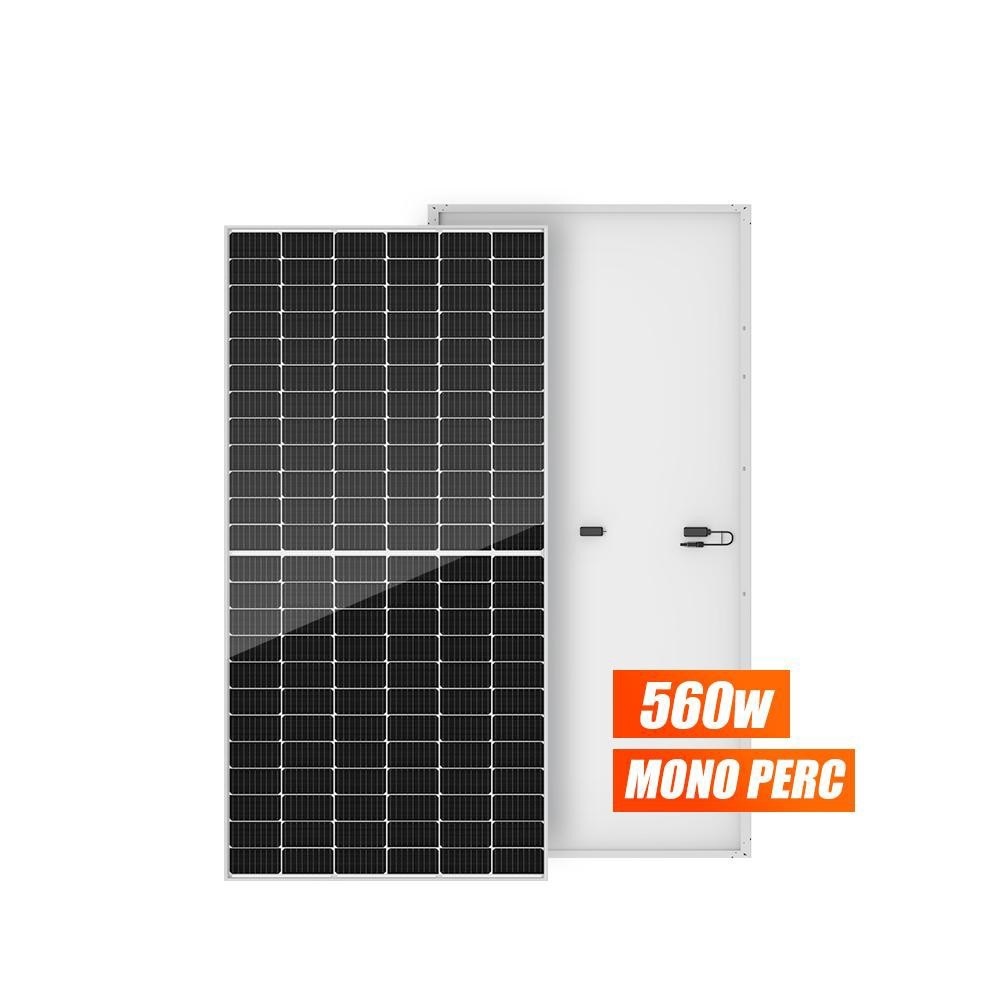 BSM560M10-72HPH(Mono Perc 560W) Warranty: 25 Years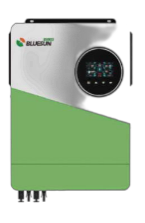 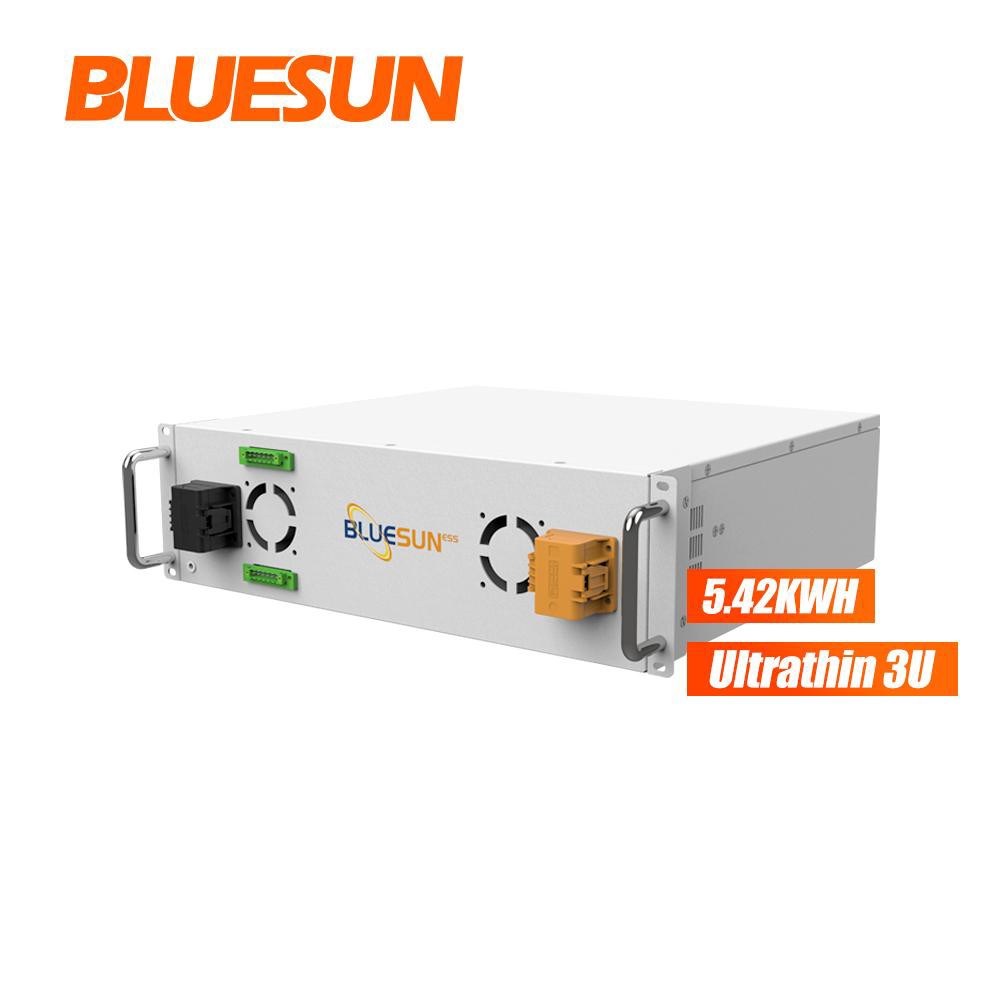 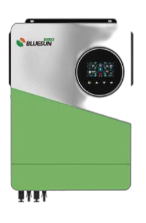 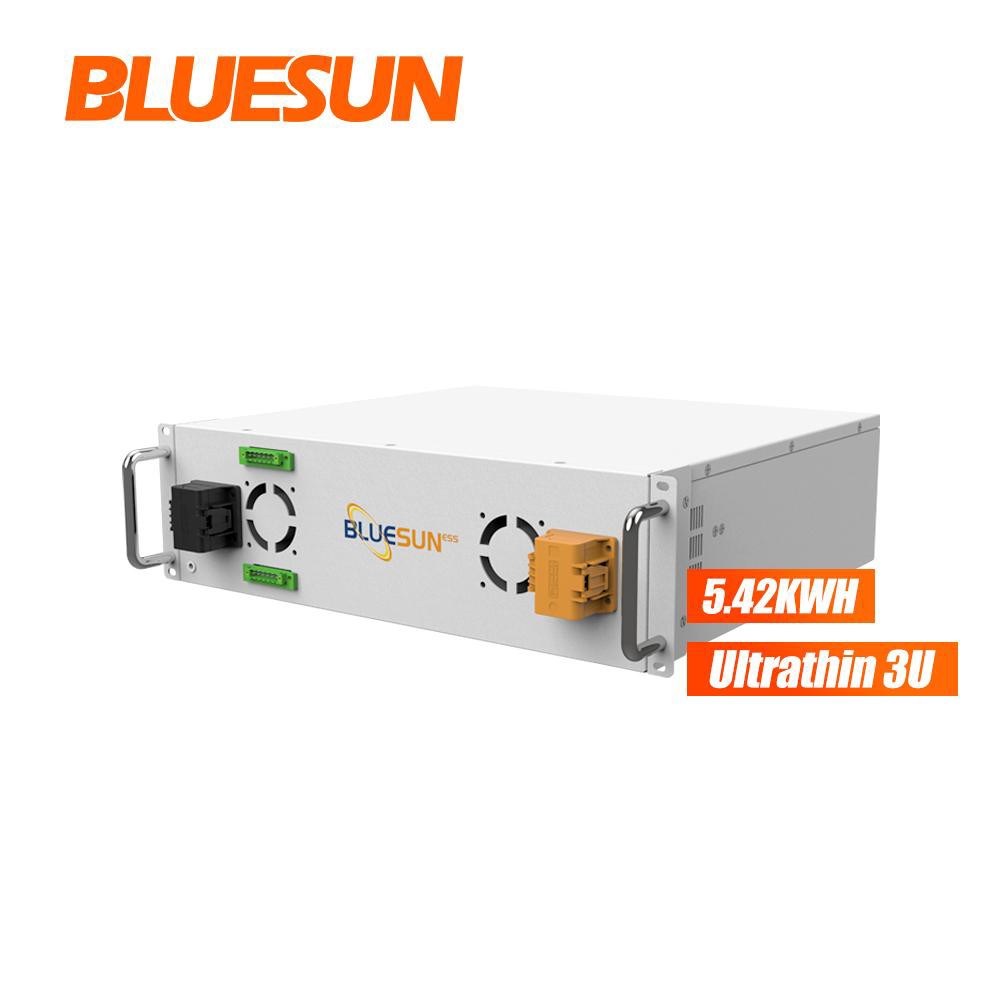 BSM-10200LV-48(10.2KW Off Grid Inverter)Warranty: 2 YearsPower: 560W Weight: 28.6kgSize: 2278*1134*35mmPower: 10.2KW Single Phase Weight: 14.8kgSize: 530*420*160mm18	1	Lithium BatteryLow VoltageWarranty: 10 Years51.2V 106AhCapacity: 5.427KWH Weight: 48KG1	WiFi Monitor4Warranty: 10 YearsPV Cable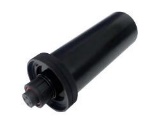 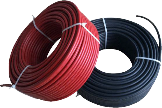 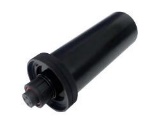 5Warranty: 25 Years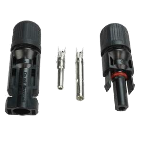 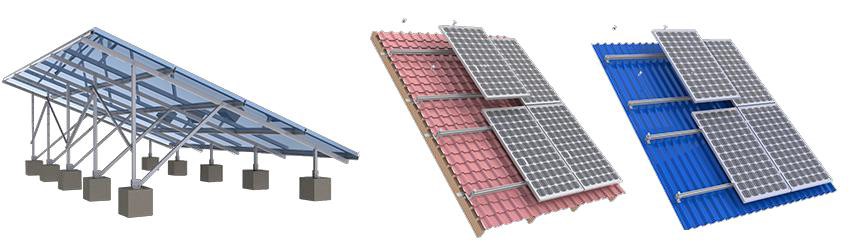 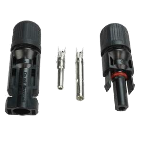 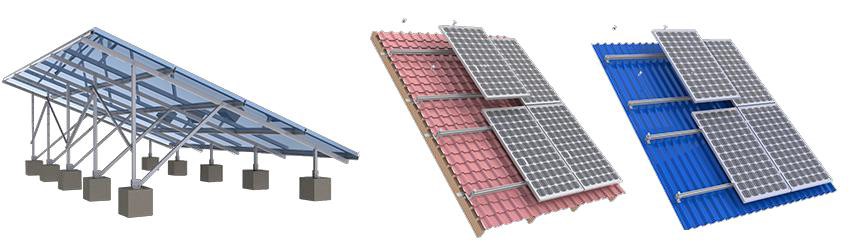 Monitor System	1	PV 4 mm2	200	MC4 Connector6Warranty: 25 YearsRated current: 30A Rated voltage: 1000VDC9	Roof top /ground Mounting System for 18 pieces of panels7(Including all parts)Warranty: 25 yearsPrice based on:  Complete set solar system Total EXW HeFei  Price  US$5,136.18payment term:  50% TT in advance, pay the balance before shipping Delivery time :  within 30 working days after receiving the deposit Package: Standard export package, Composite material box.10.08KW Solar Power On Grid SystemAverage power capacity:58.766kwh per day (PSH=5.83Hrs)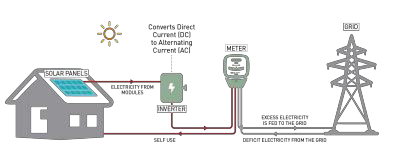 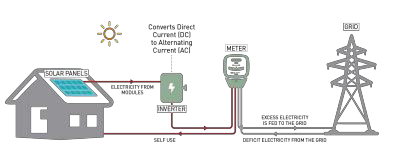 Model: BSM10.08KW-OnType:  On GridOutput Power: 10.08KWDate: 2023/9/27Output Voltage: 220V 50/60hz Single phaseQuotation Valid: 10 DaysItem	Article	Pitcure	Specification	Quantity	Unit Price	Amount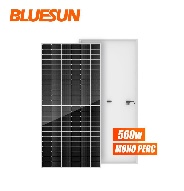 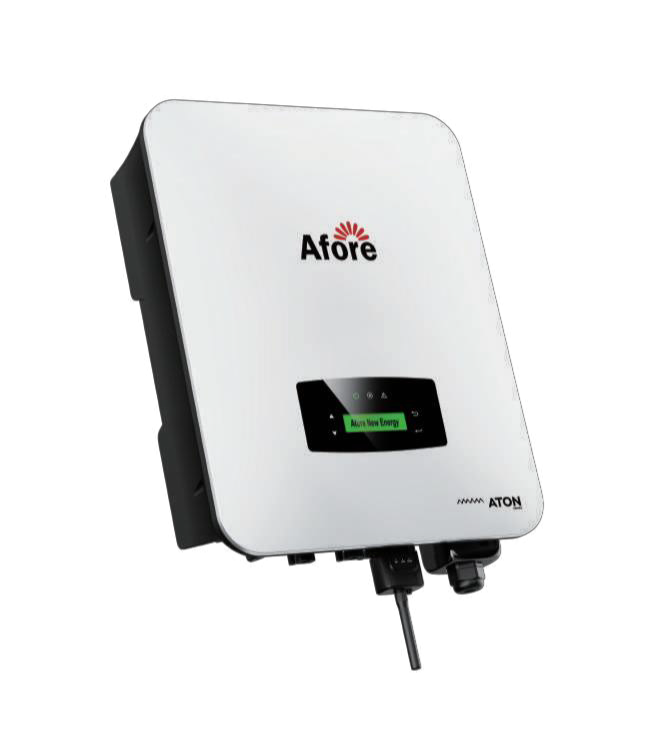 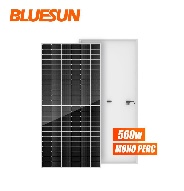 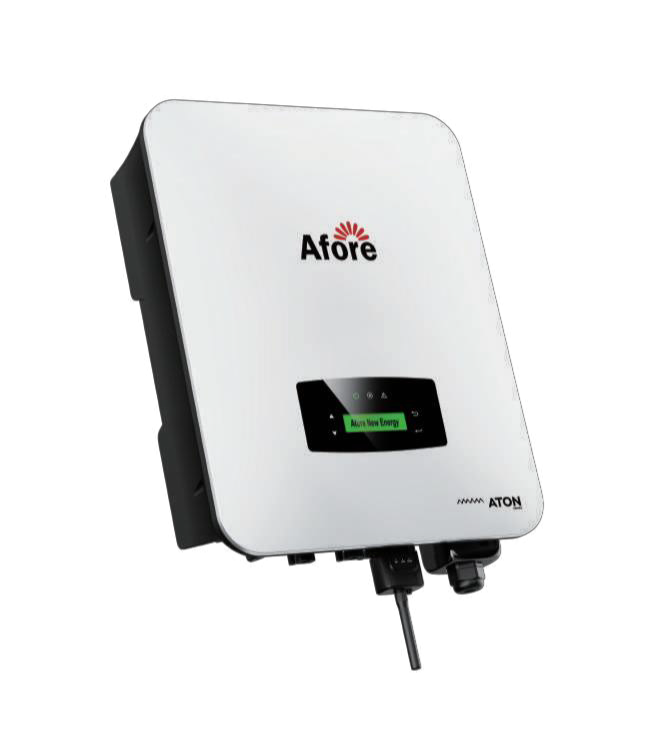 BSM560M10-72HPH(Mono Perc 560W) Warranty: 25 YearsPower: 560W Weight:  28.6kgSize:  2278*1134*35mm18		HNS10000TL(10KW On Grid Inverter ) Warranty: 10 YearsPower: 10KW Single Phase Weight: 19kgSize:  510*370*167mm1		WiFi Monitor3Warranty: 10 YearsPV Cable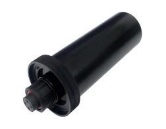 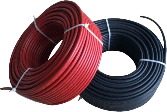 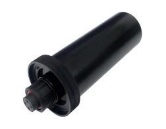 4Warranty: 25 Years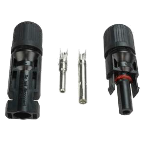 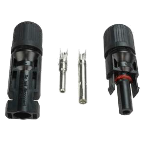 Monitor System	1		PV 4 mm2	200		MC4 Connector5Warranty: 25 YearsRated current: 30A Rated voltage: 1000VDC9		Roof top /ground Mounting System for 18 pieces of panels6(Including all parts)Warranty: 25 yearsPrice based on: Complete set solar system1		Total EXW HeFei Price	US$4,221.18Payment term: 50% TT in advance, pay the balance before shipping Delivery time : within 30 working days after receiving the deposit Package: Standard export package, Composite material box.Many Thanks For Your Attentions And Business!